Emerging Cultures; Emerging TechniquesDeaf-Blind Training WeekendHosted by the North Carolina Deaf-Blind AssociatesREGISTRATION FORMName: _________________________________________________________Street Address: _________________________City:__________ State:________Home Phone: __________________ (V), (VP) Cell Phone: ____________________Special Accommodations: ___________________________________________  Registration: Commuter: _____________ Single Room: __________ Double Room: __________Mail Registration:DSDHH c/o Janetta Hall2301 Mail Service CenterRaleigh, NC 27699-2301* Upon receipt of this your registration a confirmation letter will be sent with further instructions pertaining planning for this event.Emerging Community; Emerging Techniques Deaf-Blind Training WeekendHosted by: The North Carolina Deaf-Blind Associates  When: August 5 – 7, 2016 Starting Friday at 4:30pm & Ending 4:00pm SundayWhereThe Summit at Haw River State Park339 Conference Center Drive, Brown Summit, NC  27214Purpose: This weekend course is for those seeking to become qualified in working with Deaf-Blind individuals as interpreters or Support Service Providers (SSPs) OBJECTIVES:  (2.0 CEUs including pre-work)• Overview of Deaf-Blindness and Communication Modalities• SSP and Deaf-Blind Interpreter roles and responsibilities• Human Guiding Techniques• Prioritizing and Providing Visual Information• Touch Signals• Linguistics and Tactile ASL Modifications• Logistics and Coordinating communication support for a diverse Deaf-Blind audience and much more...presenters: Ashley Benton, LCSW, MSW - DSDHH Deaf/Deaf-Blind Services CoordinatorJeff Trader, NCICS: A, RID CI & CT - Sign Language InterpreterMarilyn Trader, MSW - HKNC Southeast Regional RepresentativeLee Williamson, NCICS: A, RID CI & CT-DSDHH Communications Access ManagerSign Language interpreters will be provided voicing and signingATTN: Interpreters & Service ProvidersCost Covers Registration, Lodging, MealsCommuter:  $125 (not staying on campus, all meals provided except breakfast)
Double room rate: $225 (sharing a room)
Single room rate: $265 (no roommate)How to register: FILL OUT THE REGISTRATION FORM ON THE BACK AND RETURN TO dsdhh. Any questions regarding this event, please email: Janetta.Hall@dhhs.nc.govBenefitingThe NCDBA, DB Community, Professionals & Service Providers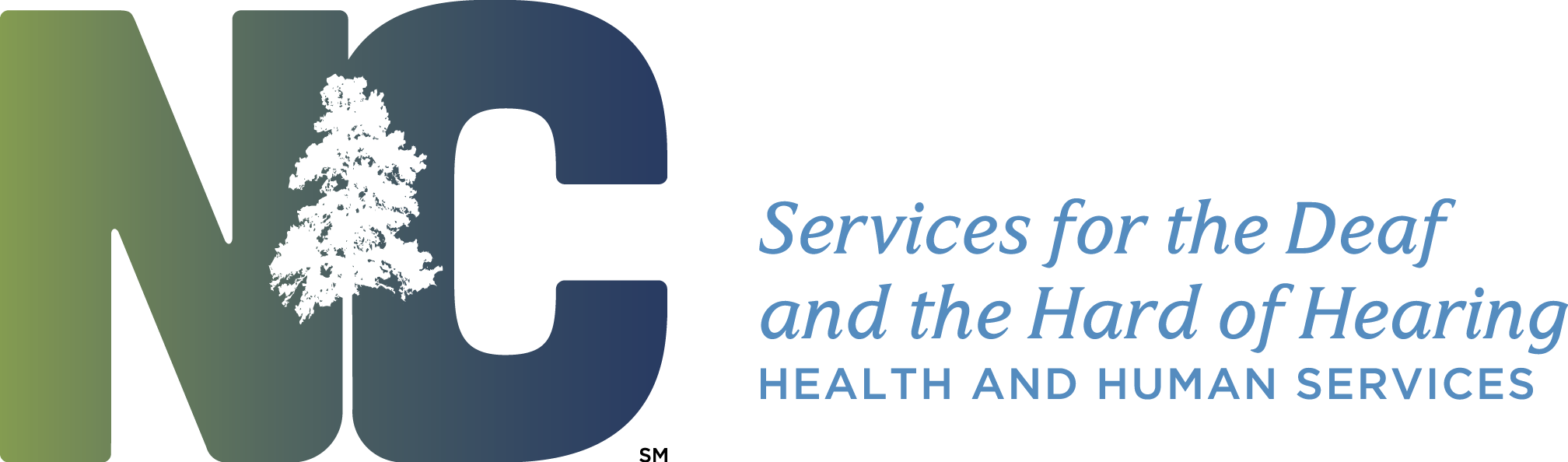 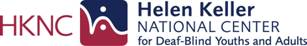 